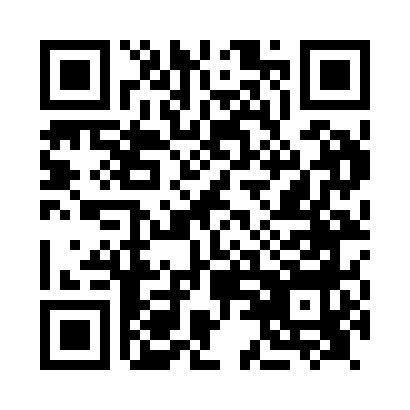 Prayer times for Achnahannet, Highland, UKMon 1 Jul 2024 - Wed 31 Jul 2024High Latitude Method: Angle Based RulePrayer Calculation Method: Islamic Society of North AmericaAsar Calculation Method: HanafiPrayer times provided by https://www.salahtimes.comDateDayFajrSunriseDhuhrAsrMaghribIsha1Mon2:514:211:227:1510:2311:522Tue2:524:221:227:1410:2211:523Wed2:534:231:227:1410:2111:524Thu2:534:241:237:1410:2011:515Fri2:544:251:237:1410:2011:516Sat2:554:271:237:1310:1911:517Sun2:554:281:237:1310:1811:508Mon2:564:291:237:1310:1711:509Tue2:574:311:237:1210:1511:4910Wed2:584:321:247:1210:1411:4911Thu2:584:341:247:1110:1311:4812Fri2:594:351:247:1010:1211:4813Sat3:004:371:247:1010:1011:4714Sun3:014:381:247:0910:0911:4615Mon3:024:401:247:0910:0711:4616Tue3:034:421:247:0810:0611:4517Wed3:044:431:247:0710:0411:4418Thu3:054:451:247:0610:0311:4319Fri3:064:471:247:0510:0111:4220Sat3:064:491:247:059:5911:4221Sun3:074:511:257:049:5711:4122Mon3:084:531:257:039:5611:4023Tue3:094:551:257:029:5411:3924Wed3:104:561:257:019:5211:3825Thu3:114:581:257:009:5011:3726Fri3:125:001:256:599:4811:3627Sat3:135:021:256:579:4611:3528Sun3:145:041:256:569:4411:3429Mon3:155:061:256:559:4211:3330Tue3:165:081:256:549:3911:3231Wed3:175:111:246:539:3711:31